Nach überraschend großer Beteiligung – wurden die Klassen wie folgt eingeteilt!! Für die kleinsten unseres Sports haben wir uns auf ein kleines Geschenk geeinigt, da dieses Engagement und Begeisterung belohnt werden muss !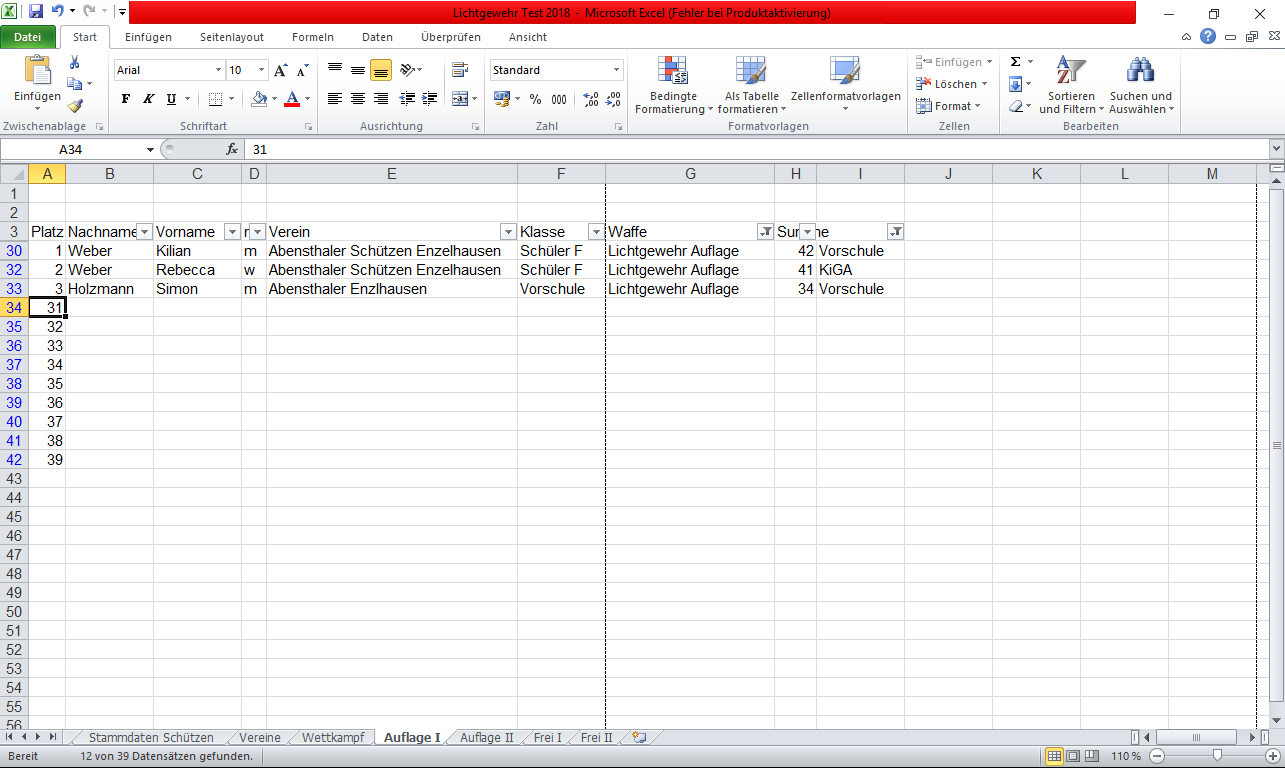 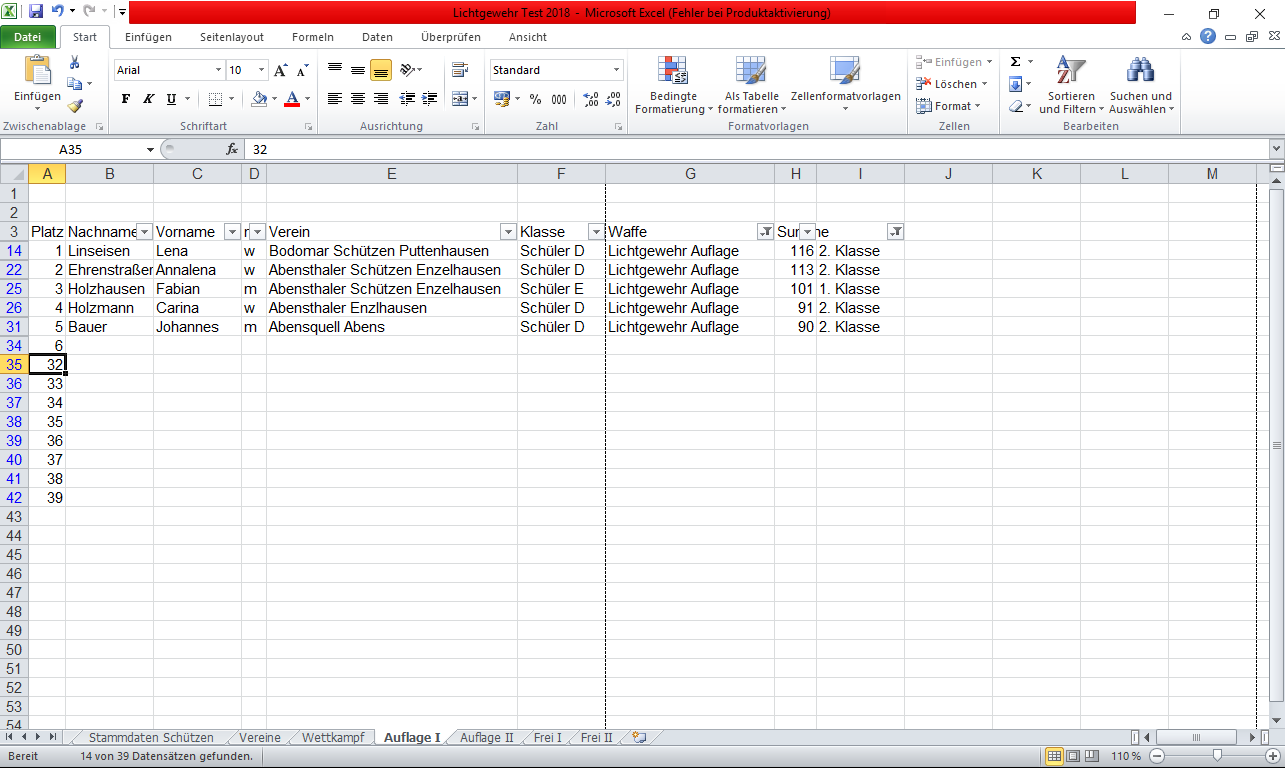 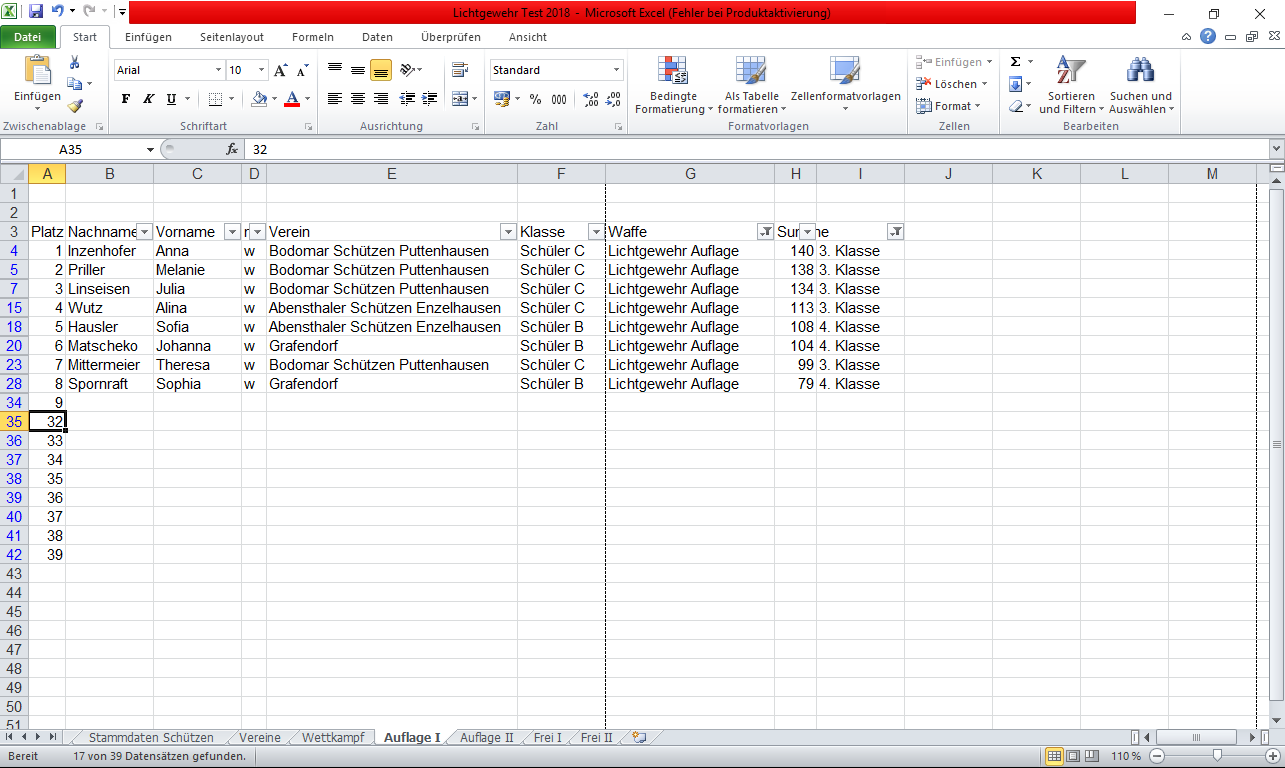 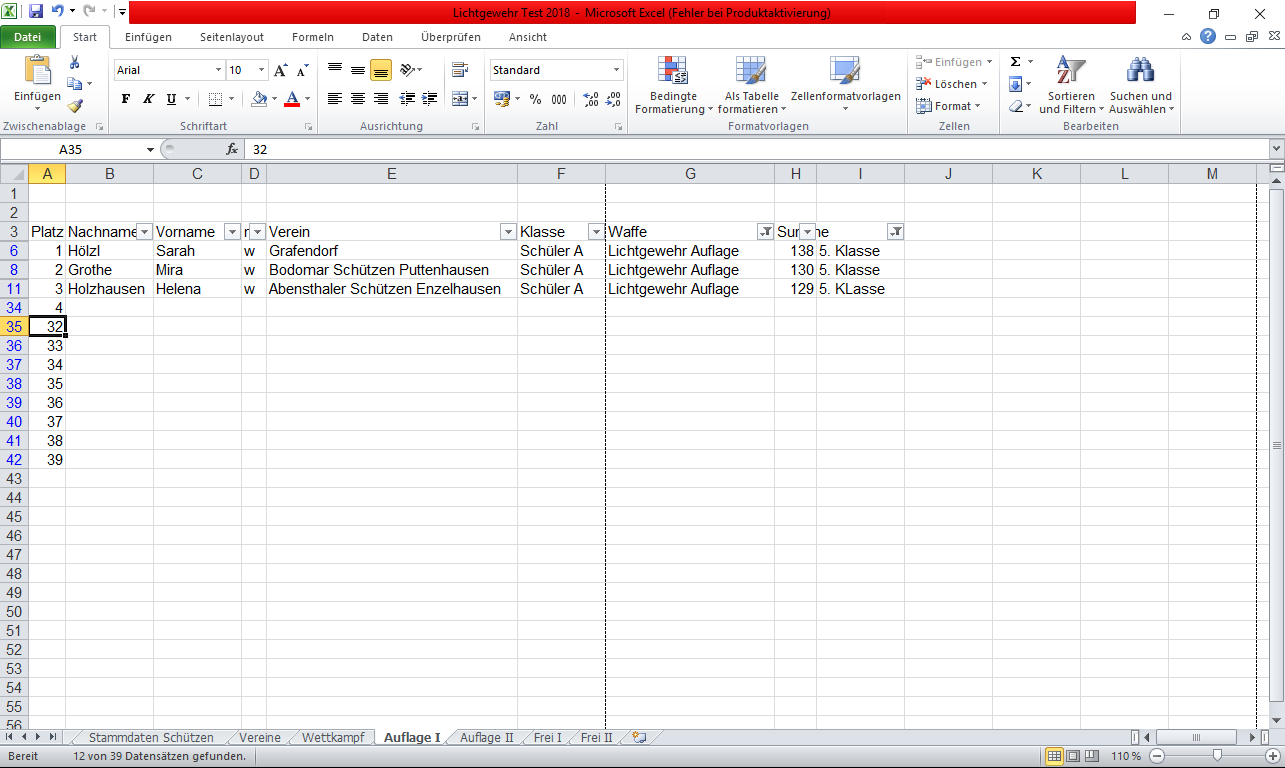 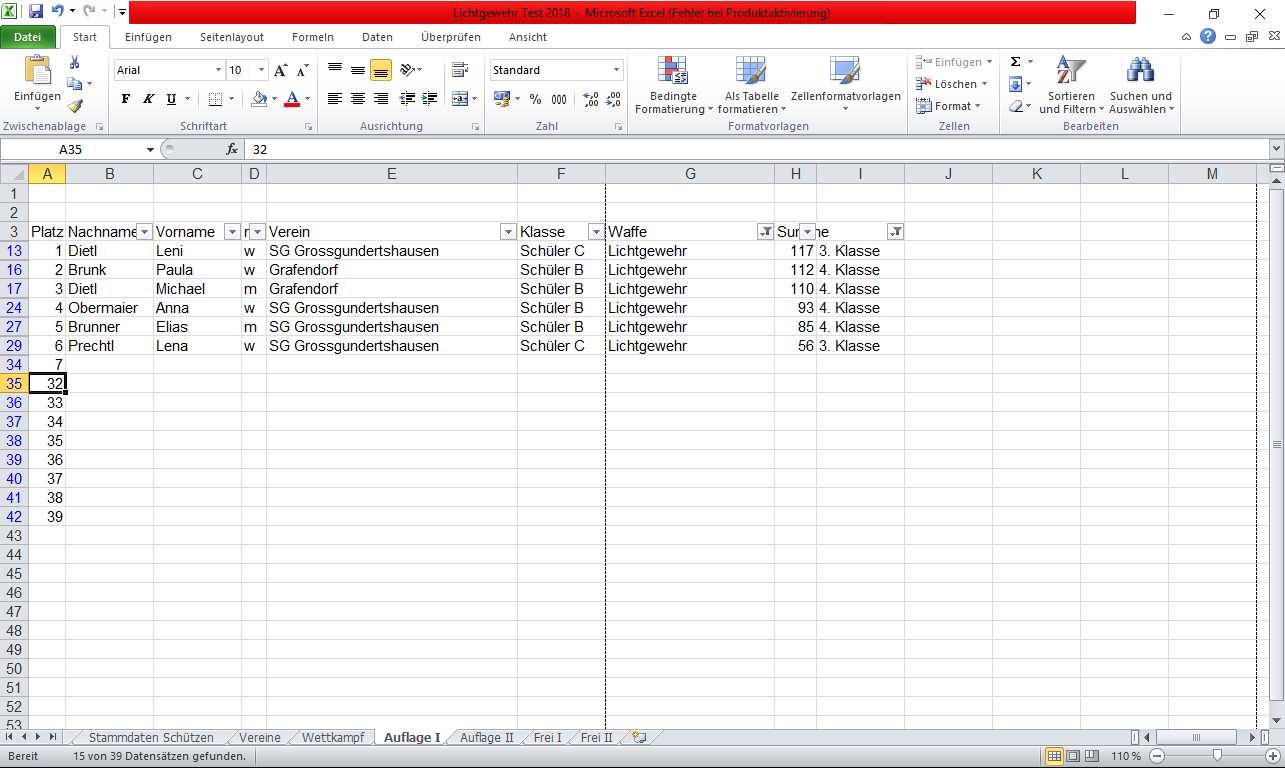 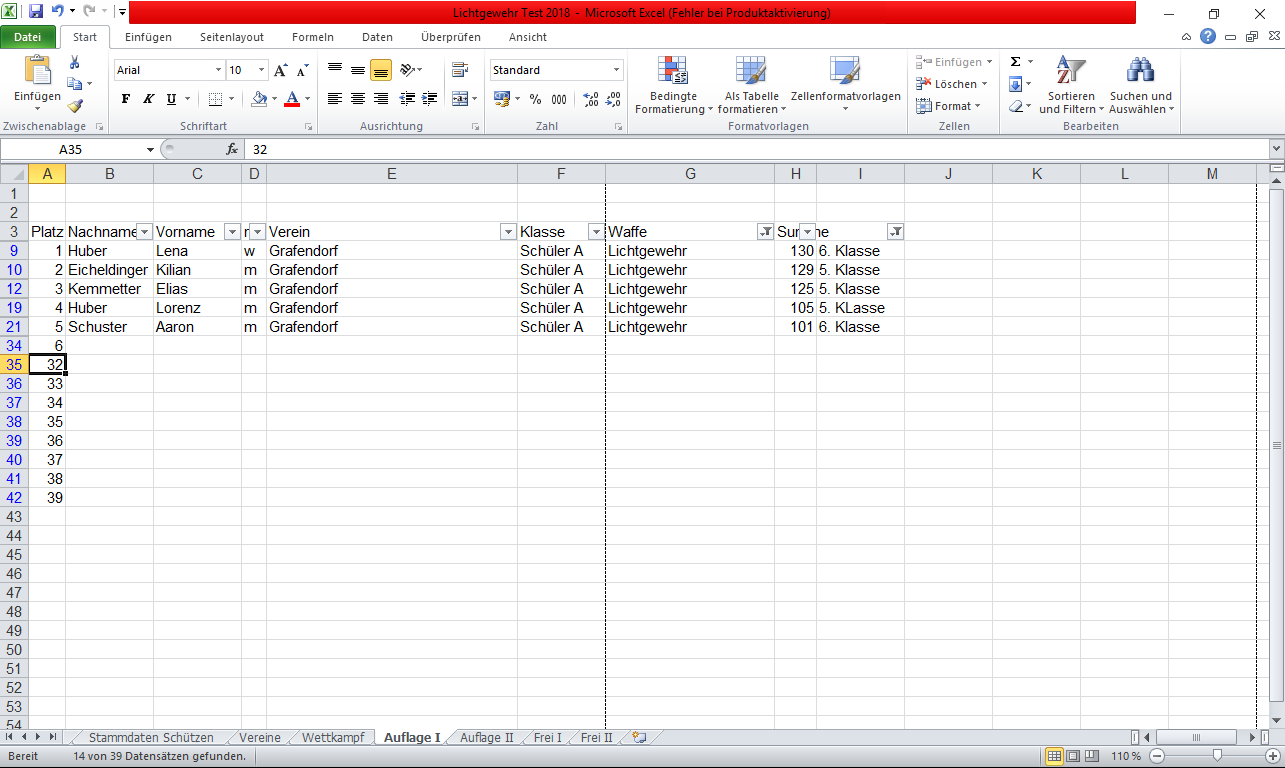 